19 АПРЕЛЯ 2019 ГОДА г. Москва, НИУ ВШЭ, Б.Трехсвятительский пер. д.3, МЕЖДУНАРОДНАЯ НАУЧНО-ПРАКТИЧЕСКАЯ КОНФЕРЕНЦИЯ«ТРУДОВЫЕ И СОЦИАЛЬНО-ОБЕСПЕЧИТЕЛЬНЫЕ ОТНОШЕНИЯ: ПРАКТИКА ПРАВОПРИМЕНЕНИЯ» Уважаемые коллеги!Кафедра трудового права и права социального обеспечения факультета права НИУ «Высшая школа экономики» приглашает Вас принять участие в Международной научно-практической конференции «Трудовые и социально-обеспечительные отношения: практика правоприменения» с участием представителей объединения работодателей, профсоюзов, Генеральной прокуратуры, Мосгорсуда.Конференция состоится 19 апреля 2019 года на факультете права НИУ ВШЭ по адресу: Москва, Большой Трехсвятительский пер., дом 3, зал 200. Начало мероприятия в 10.30. Начало регистрации с 10 часов.Заявки на участие просим направлять (форма заявки прилагается) по адресу: ConfHSEtppso19042019@gmail.com в срок до 1 апреля 2019 года. По итогам конференция планируется издание сборника статей, который будет включен в РИНЦ. Требования к статьям: не более 20 тыс. печатных знаков с учетом пробелов (до 10 страниц), шрифт Times New Roman, высота шрифта 14, интервал полуторный, сноски постраничные, библиография в конце текста, краткая аннотация и ключевые слова (на русском языке).Вход в здание по списку при предъявлении паспорта.Заведующая кафедрой трудового права и права социального обеспечения факультета права НИУ ВШЭд.ю.н., профессор Марина Олеговна БуяноваЗАЯВКА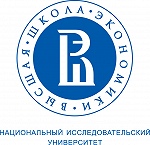 1.Фамилия, имя, отчество2.Место работы4.Должность, звание, степень, иные регалии5.Е-mail 6.Телефоны для связи7.Тема выступления (если планируете)